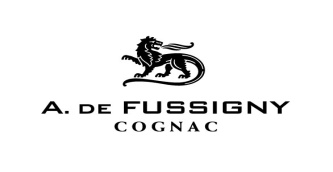 Tubes 50cl/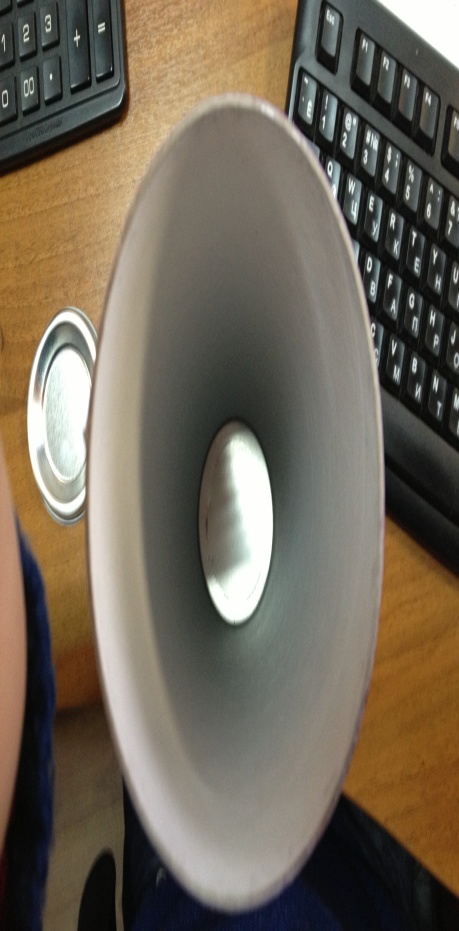 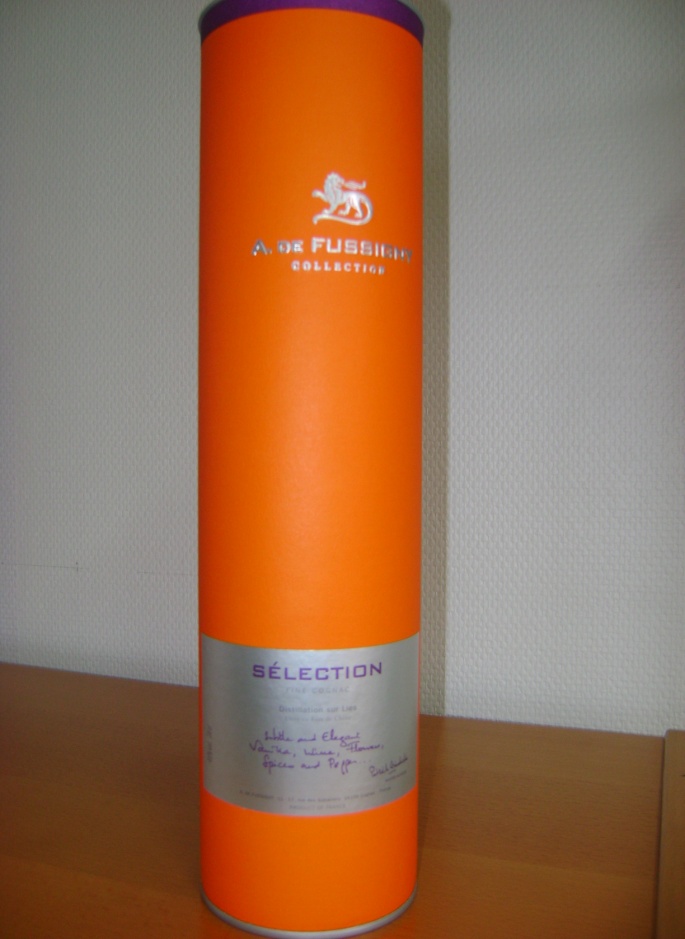 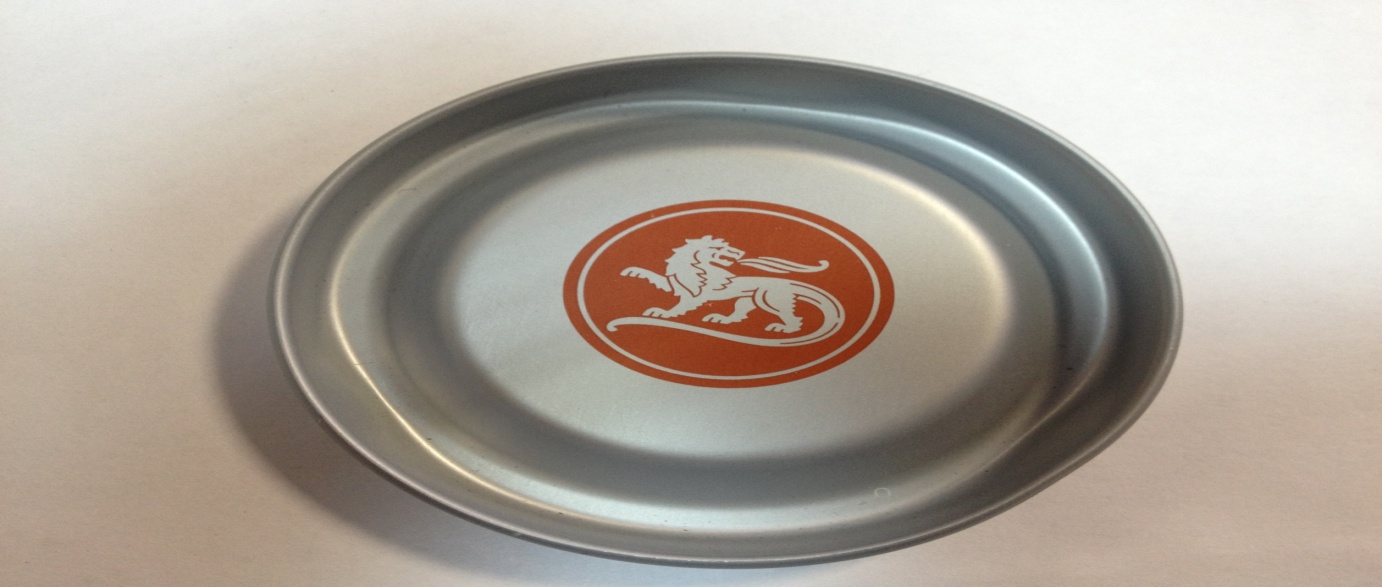 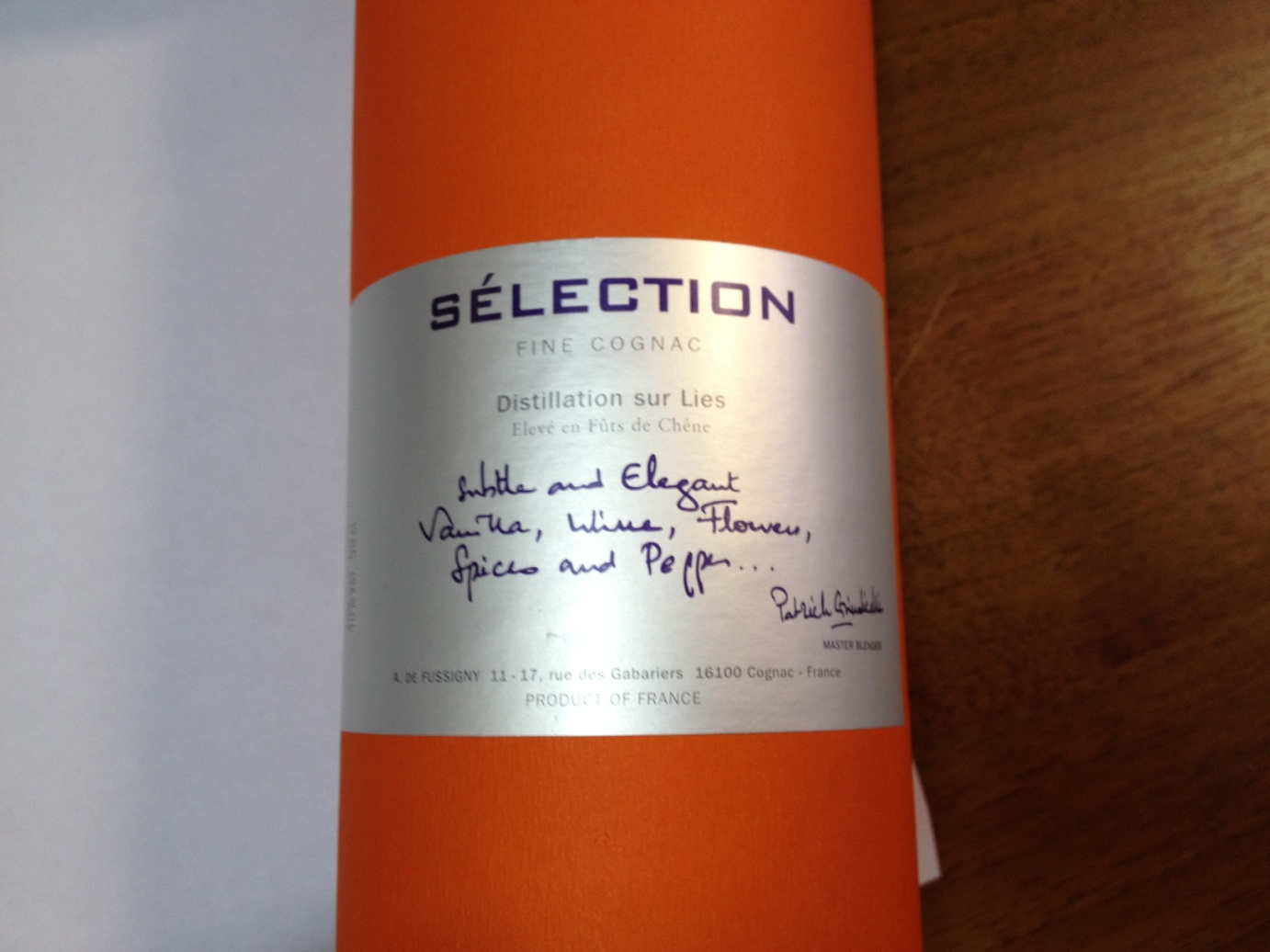 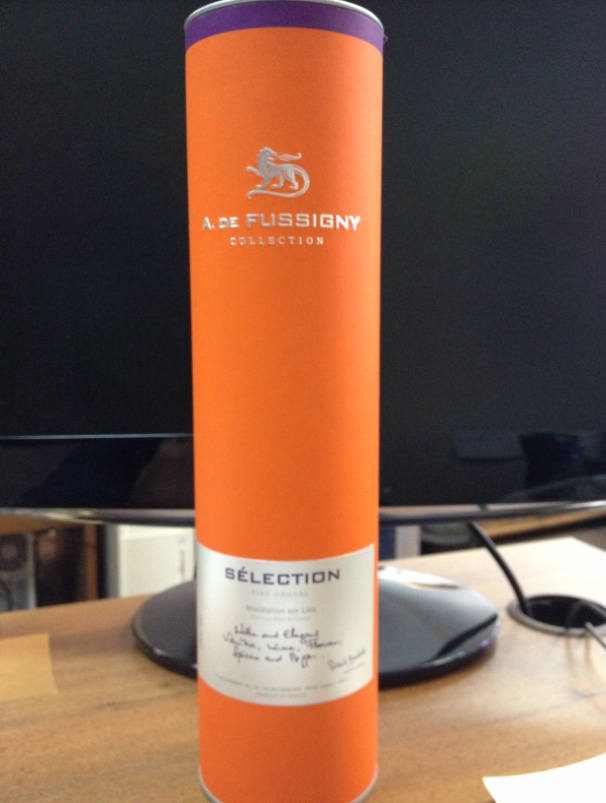 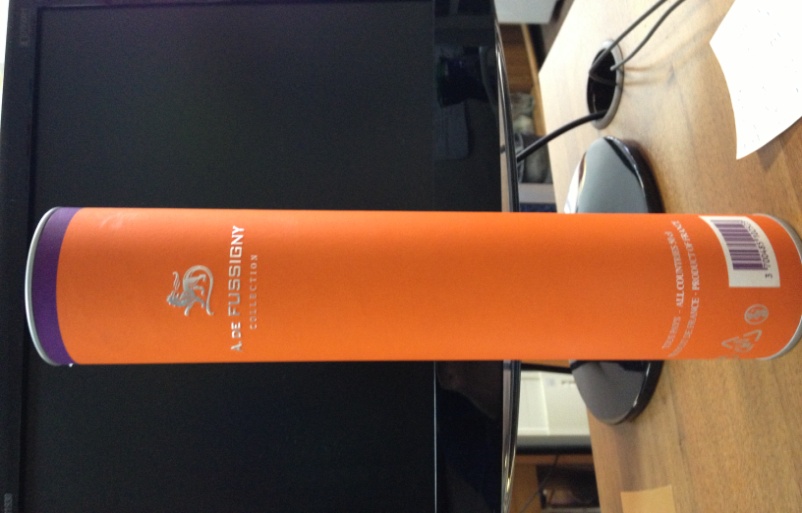 Caractéristiques Techniques:Bouchon métal rentrant 2 couleurs gris/ orangeFond métal serti 1 couleur grisSupport papier Rive extra blancEtiquette extérieure impression 2 couleurs  + marquage à  chaud argent + gaufrageIntérieur spiralé blancTube 50 cl : diamètre 73 X H 304 mm